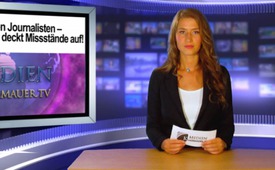 Unsere unfreien Journalisten – Ein Spiegel-Reporter [...]deckt Missstände auf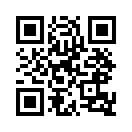 Schumann reicht es. Er kündigte seinen Job beim „Spiegel“ und packt nun aus. Der ehemalige Reporter erzählt in einem Interview ...Schumann reicht es. Er kündigte
seinen Job beim „Spiegel“
und packt nun aus. Der ehemalige
Reporter erzählt in einem
Interview, wie den Journalisten
in der deutschen Medienlandschaft
die Hände gebunden
und ihre Berichte verfälscht
wiedergegeben werden oder
wie ihnen verboten wird, bei
heiklen Themen überhaupt zu
recherchieren. Man bedenke,
dass hier von einem Medium
mit internationaler Ausstrahlung
die Rede ist!von liQuellen:http://www.youtube.com/watch?v=ojlnDsZ-gxMDas könnte Sie auch interessieren:---Kla.TV – Die anderen Nachrichten ... frei – unabhängig – unzensiert ...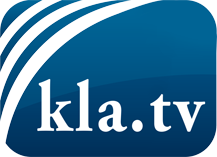 was die Medien nicht verschweigen sollten ...wenig Gehörtes vom Volk, für das Volk ...tägliche News ab 19:45 Uhr auf www.kla.tvDranbleiben lohnt sich!Kostenloses Abonnement mit wöchentlichen News per E-Mail erhalten Sie unter: www.kla.tv/aboSicherheitshinweis:Gegenstimmen werden leider immer weiter zensiert und unterdrückt. Solange wir nicht gemäß den Interessen und Ideologien der Systempresse berichten, müssen wir jederzeit damit rechnen, dass Vorwände gesucht werden, um Kla.TV zu sperren oder zu schaden.Vernetzen Sie sich darum heute noch internetunabhängig!
Klicken Sie hier: www.kla.tv/vernetzungLizenz:    Creative Commons-Lizenz mit Namensnennung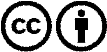 Verbreitung und Wiederaufbereitung ist mit Namensnennung erwünscht! Das Material darf jedoch nicht aus dem Kontext gerissen präsentiert werden. Mit öffentlichen Geldern (GEZ, Serafe, GIS, ...) finanzierte Institutionen ist die Verwendung ohne Rückfrage untersagt. Verstöße können strafrechtlich verfolgt werden.